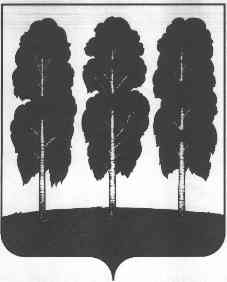 АДМИНИСТРАЦИЯ БЕРЕЗОВСКОГО РАЙОНАХАНТЫ-МАНСИЙСКОГО АВТОНОМНОГО ОКРУГА – ЮГРЫПОСТАНОВЛЕНИЕ от 18.06.2018                                                     	   № 517пгт. БерезовоОб утверждении порядка организации и осуществления муниципального контроля в области торговой деятельности	В соответствии со статьей 17.1 Федерального закона от 06 октября 2003 года  № 131-ФЗ «Об общих принципах организации местного самоуправления в Российской Федерации», Федеральным законом от 26 декабря 2008 года              № 294-ФЗ «О защите прав юридических лиц и индивидуальных предпринимателей при осуществлении государственного контроля (надзора) и муниципального контроля», статьей 16 Федерального закона от 28 декабря 2009 года № 381-ФЗ «Об основах государственного регулирования торговой деятельности в Российской Федерации»:Утвердить порядок организации и осуществления муниципального контроля в области торговой деятельности согласно приложению к настоящему постановлению.Опубликовать настоящее постановление в газете «Жизнь Югры» и разместить на официальном веб-сайте органов местного самоуправления Березовского района.Настоящее постановление вступает в силу после его опубликования.Контроль за исполнением настоящего постановления возложить на заместителя главы Березовского района, председателя Комитета С.В. Ушарову.И.о. главы района,заместитель главы района                                                                    И.В. Чечеткина                                                                                            Приложение к постановлению администрации Березовского районаот 18.06.2018 № 517Порядок организации и осуществления муниципального контроля в области торговой деятельности1. Порядок определяет правила организации и осуществления муниципального контроля в области торговой деятельности на межселенных территориях муниципального образования Березовский район и городского поселения Березово (далее – муниципальный контроль).2. Муниципальный контроль направлен на предупреждение, выявление и пресечение нарушений юридическими лицами, их руководителями, иными должностными лицами или уполномоченными представителями юридических лиц, индивидуальными предпринимателями, их уполномоченными представителями (далее - юридические лица, индивидуальные предприниматели) установленных законодательством обязательных требований посредством организации и проведения проверок юридических лиц, индивидуальных предпринимателей, организации и проведения мероприятий по профилактике нарушений обязательных требований, мероприятий по контролю, осуществляемых без  взаимодействия  с юридическими лицами, индивидуальными предпринимателями, а также принятия предусмотренных законодательством Российской Федерации мер по пресечению и (или) устранению последствий выявленных нарушений, систематического наблюдения за соблюдением обязательных требований, анализа и прогнозирования состояния исполнения обязательных требований при осуществлении деятельности юридическими лицами, индивидуальными предпринимателями.3. Уполномоченным органом местного самоуправления на осуществление муниципального контроля в области торговой деятельности является администрация Березовского района (далее – уполномоченный орган). Уполномоченными лицами на осуществление муниципального контроля в области торговой деятельности на межселенных территориях муниципального образования Березовский район и городского поселения Березово от администрации Березовского района являются должностные лица отдела предпринимательства и потребительского рынка комитета по экономической политике администрации Березовского района.4. Предметом муниципального контроля является проверка соблюдения юридическими лицами, их руководителями и иными должностными лицами, индивидуальными предпринимателями, их уполномоченными представителями,                             осуществляющими торговую деятельность требований, установленных муниципальными правовыми актами администрации Березовского района, к размещению нестационарных торговых объектов расположенных на земельных участках, в зданиях, строениях, сооружениях, находящихся в государственной собственности или муниципальной собственности Березовского района и городского поселения Березово, в том числе без формирования земельных участков на территориях общего пользования, а также на земельных участках, расположенных на территории городского поселения Березово, государственная собственность на которые не разграничена, в соответствии со схемой размещения нестационарных торговых объектов.5. Муниципальный контроль за соблюдением требований в области торговой деятельности осуществляется посредством проведения мероприятий по профилактике нарушений обязательных требований и контролю, в соответствии со статьями 8.2, 9 – 12 Федерального закона от 26 декабря 2008 года № 294-ФЗ «О защите прав юридических лиц и индивидуальных предпринимателей при осуществлении государственного контроля (надзора) и муниципального контроля» (далее – Федеральный закон № 294-ФЗ).6. Проводятся плановые и внеплановые проверки в документарной и (или) выездной формах. Документарная проверка проводится в порядке и сроки, предусмотренные статьями 11, 13, 14 Федерального закона № 294-ФЗ.Выездная проверка проводится в порядке и сроки, предусмотренные статьями 12 – 14 Федерального закона № 294-ФЗ.Проверку (выездную, документарную) проводят должностные лица уполномоченного органа, уполномоченные на ее проведение (далее – должностные лица).7. Плановые проверки осуществляются в соответствии с ежегодными планами их проведения, утверждаемыми руководителем органа муниципального контроля.8. При проведении плановых проверок должностные лица уполномоченного органа обязаны использовать  проверочные листы (списки контрольных вопросов).9. Проведение внеплановых проверок осуществляется по основаниям, предусмотренным частью 2 статьи 10 Федерального закона № 294-ФЗ.10. Состав, последовательность и сроки выполнения административных процедур при осуществлении муниципального контроля определяются административным регламентом, который утверждается постановлением администрации Березовского района.11. Права должностных лиц уполномоченного органа при осуществлении муниципального контроля установлены Федеральным законом № 294-ФЗ.12. Должностные лица уполномоченного органа при проведении проверок соблюдают ограничения и выполняют обязанности, предусмотренные статьями 15, 16, 17, 18 Федерального закона № 294-ФЗ.13. Решения и действия (бездействие) уполномоченного органа, а также должностных лиц могут быть обжалованы в соответствии с законодательством Российской Федерации.